KLASA:400-08/16-01/26URBROJ:2113/03-01-16-5Stubičke Toplice, 29.12.2016.Na temelju članka 76. st. 4. Zakona o sportu (Nar. nov. br. 71/06, 150/08, 124/10, 124/11, 86/12, 94/13) i članka 25. st. 1. t. 3 Statuta Općine Stubičke Toplice (Službeni glasnik Krapinsko-zagorske županije br. 16/09 i 9/13), Općinsko vijeće Općine Stubičke Toplice je na svojoj 38. sjednici održanoj dana 29. prosinca 2016. godine donijelo1. IZMJENU ODLUKE O   PROGRAMU JAVNIH POTREBA U SPORTU ZA 2016. GODINUI.Općina Stubičke Toplice u 1. izmjeni Proračuna za 2016. godinu osigurava financijska sredstva za program javnih potreba u sportu u iznosu od 83.700,00 kuna.II.Javne potrebe u sportu za koje se osiguravaju sredstva u proračunu Općine Stubičke Toplice su:poticanje i promicanje sporta,provođenje sportskih aktivnosti djece, mladeži i studenata,djelovanje sportskih udruga,sportska priprema, domaća i međunarodna natjecanja te opća i posebna zdravstvena zaštita sportaša,sportsko-rekreacijske aktivnosti građana,sportske aktivnosti osoba s teškoćama u razvoju i osoba s invaliditetom,planiranje, izgradnja, održavanje i korištenje sportskih građevina značajnih za Općinu.III.Program javnih potreba u sportu obuhvaća podupiranje rada i projekata udruga s područja Općine Stubičke Toplice, sukladno rezultatima natječaja, pokroviteljstvo sportskih manifestacija te adaptaciju i opremanje prostora kojima se mogu koristiti sportske udruge.Izvor sredstava za financiranje javnih potreba u sportu je proračun Općine – opći prihodi i primci, tekuće pomoći iz proračuna Krapinsko-zagorske županije te državni proračun. IV.Za javne potrebe u sportu osiguravaju se sredstva kako slijedi:Predsjednik Općinskog vijećaOpćine Stubičke TopliceStjepan Sokač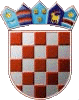 REPUBLIKA HRVATSKAKRAPINSKO-ZAGORSKA ŽUPANIJAOPĆINA STUBIČKE TOPLICEOPĆINSKO VIJEĆERedni brojNaziv aktivnostiPozicija u proračunuPlan 2016.(kn)1. izmjena plana za 2016. (kn)1.Projekti i programi udruga u sportuA10500165.000,0066.000,002.Manifestacija „Nagrada Stubičkih Toplica“A10500120.000,0017.700,003.Uređenje poslovnog prostora na željezničkoj stanici koji će koristiti udrugeK105001130.000,000,00UKUPNO:UKUPNO:UKUPNO:215.000,0083.700,00